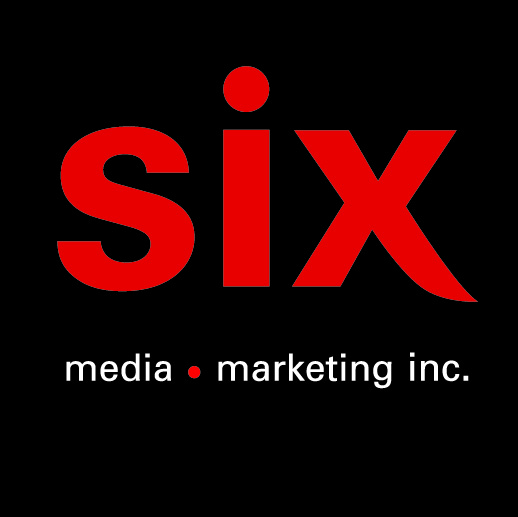 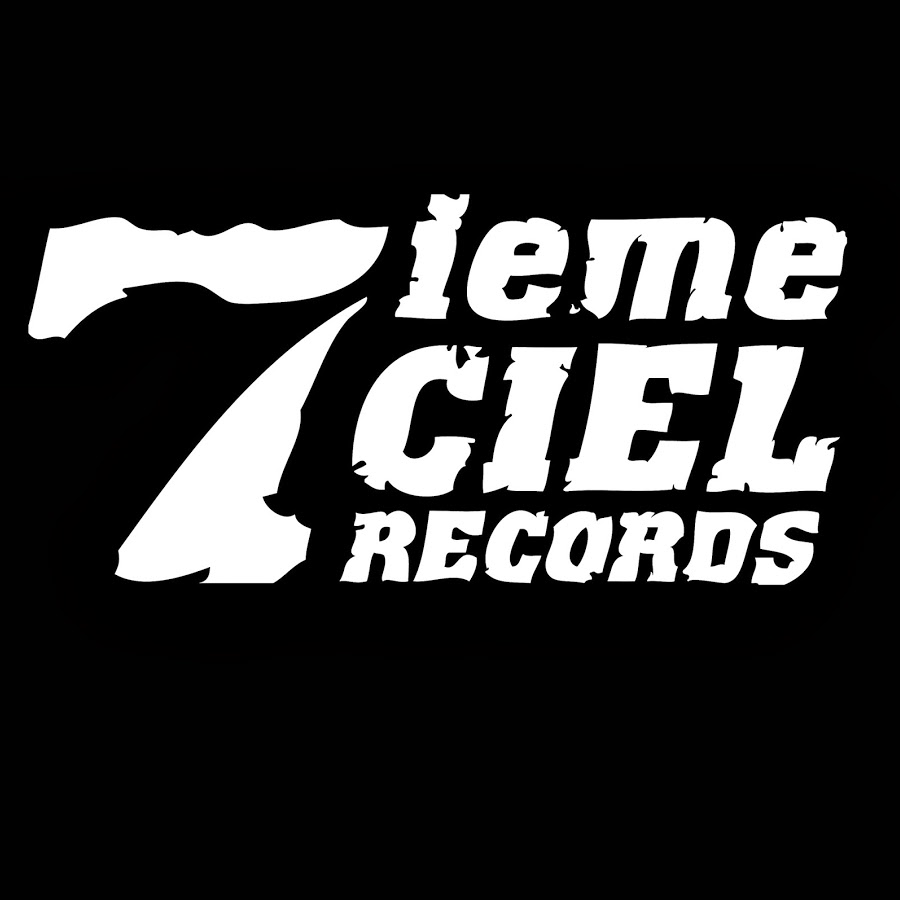 DramatikLe nouvel album Le phénix, il était plusieurs fois à disponible maintenant via Disques  7ième CielEN SPECTACLE
29 mai – Montréal – Le Ministère
Ouvert au public. Ouverture des portes 17h.
Évènement gratuit.Montréal, mai 2019 – Dramatik est de retour avec son nouvel album Le phénix, il était plusieurs fois à paraitre le 17 mai via Disques 7ième Ciel. Il présentera l’essentiel de ce nouvel album sur scène à Montréal le 29 mai prochain lors de la soirée de lancement, gratuite et ouverte au public, au Ministère (4521 boulevard St Laurent).Synonyme d’un moment phare de la carrière de ce rappeur qui n'a plus besoin de présentation, Le phénix, il était plusieurs fois est l’album de sa renaissance. Après s’être consumé tel un phénix dans les flammes du rap québécois, Dramatik refait surface. Entouré d’invité(e)s de marque dont Malika Tirolien, FouKi, Loussa, Dan Bigras ou encore Muzion, Dramatik offre un album puissant sur lequel il assure la presque totalité de la réalisation. Ici, sa prose porte tantôt sur l’état monde, tantôt sur l’introspection. Elle est propulsée par la rime complexe à sens multiples, couplée à un flow hors pairs d’où sa réputation de maître des mots.Le phénix, il était plusieurs fois laisse comme marque une signature à la hauteur du parolier bègue. Son vécu lui sert d’inspiration lors de ses nombreuses apparitions dans les milieux scolaires et communautaires en tant que conférencier et ambassadeur du Hip hop pour la Place des Arts. Celui que les intimes appellent Drama, est un exemple de persévérance et de résilience.Ghetto Génétik (Tôme 5)DramaturgeRévolte vers feat. Dan Fiyah BeatsEnuff feat. La Dame & RashymÉpicentre Jeunesse feat. Dan BigrasDebout feat. Disoul & Ruby Folo feat. Malika TirolienÔ Ciel#Savage feat. FouKi & LoussaLet it go feat. Malika Tirolien & KathiShadow feat. MuzionMiracle feat. Malika TirolienSource : Disques 7ième CielInformations : Simon Fauteux / Patricia Clavel